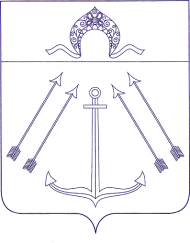 СОВЕТ  ДЕПУТАТОВ ПОСЕЛЕНИЯ  КОКОШКИНО   В ГОРОДЕ МОСКВЕ	________________________________________________________________РЕШЕНИЕ     от 17 октября  2019 года   №  88/4О назначении исполняющего обязанности главы администрации поселения Кокошкино в городе Москве     В соответствии с Законом города Москвы от 06.11.2002  № 56 "Об  организации местного самоуправления в городе Москве", п.2 ст.17 Устава поселения Кокошкино, Совет депутатов поселения Кокошкино в городе Москве решил:     1. Назначить с 18 октября 2019 года исполняющим обязанности главы администрации поселения Кокошкино в городе Москве заместителя главы администрации поселения Кокошкино Кисличенко Андрея Яковлевича.     2. Разместить настоящее решение на официальном сайте администрации поселения Кокошкино в информационно-телекоммуникационной сети «Интернет».      3. Контроль за исполнением настоящего решения возложить на главу поселения Кокошкино Сорокина Е.В.Глава поселения Кокошкино                                                      	          Е.В. Сорокин 